Content of the Market ConsultationSolactive has decided to conduct a Market Consultation with regard to the eligibility of connect listings in the Solactive Asia Robotics & Artificial Intelligence Index.The rationale behind the proposed change is to ensure the tradability of all the index components of the Solactive Asia Robotics & Artificial Intelligence Index at any time in all financial products linked to the index.In particular, the Hong Kong Stock Exchange publishes two different lists on a daily basis that indicate whether connect listings can be bought and sold via Northbound Trading.Link to the webpage:https://www.hkex.com.hk/Mutual-Market/Stock-Connect/Eligible-Stocks/View-All-Eligible-Securities?sc_lang=enThe two relevant lists are:List of SSE Securities/China Connect Securities (stocks eligible for both buy and sell)List of SZSE Securities/China Connect Securities (stocks eligible for both buy and sell)The connect eligible stocks on those two lists shall be index components of the Solactive Asia Robotics & Artificial Intelligence Index, provided they fulfill all other selection criteria as defined in the Index Methodology of the Solactive Asia Robotics & Artificial Intelligence Index. Based on current data the following index components of the Solactive Asia Robotics & Artificial Intelligence Index would be removed from the Index. J.S. CORRUGATING MACHINERY [000821.ZK]HENGBAO CO LTD [002104.ZK]LIDA OPTICAL & ELECTRONIC [002189.ZK]CASTECH INC [002222.ZK]WISESOFT CO LTD [002253.ZK]CHANGCHUN UP OPTOTECH CO [002338.ZK]NATIONZ TECHNOLOGIES INC [300077.ZK]WUHAN TIANYU INFORMATION [300205.ZK]INGENIC SEMICONDUCTOR CO [300223.ZK]TOYOU FEIJI ELECTRONICS CO [300302.ZK]The index weight of the above stocks would be redistributed pro-rata among all the remaining components. This is planned to happen within a two-day’s notice period once the change to the methodology becomes effective.Going forward all stocks that are index components shall be removed from the index with a two-day’s notice period if they are removed from any of the two lists above. Clients will be informed by Solactive about the affected index components and the exact treatment in the index.The above change is currently planned to become effective on May 2nd, 2019.Feedback on the proposed changesIf you would like to share your thoughts with Solactive, please use this consultation form and provide us with your personal details and those of your organization. Solactive is inviting all stakeholders and interested third parties to evaluate the proposed change to the Methodology of the Solactive Asia Robotics & Artificial Intelligence Index and welcomes any feedback on how this may affect and/or improve their use of Solactive indices. Consultation ProcedureStakeholders and third parties who are interested in participating in this Market Consultation, are invited to respond until 2nd May 2019, 12pm CET.Please send your feedback via email to compliance@solactive.com, specifying “Market Consultation Solactive Asia Robotics & Artificial Intelligence Index” as the subject of the email, or via postal mail to:	Solactive AGGuiollettstr. 5460325 FrankfurtGermany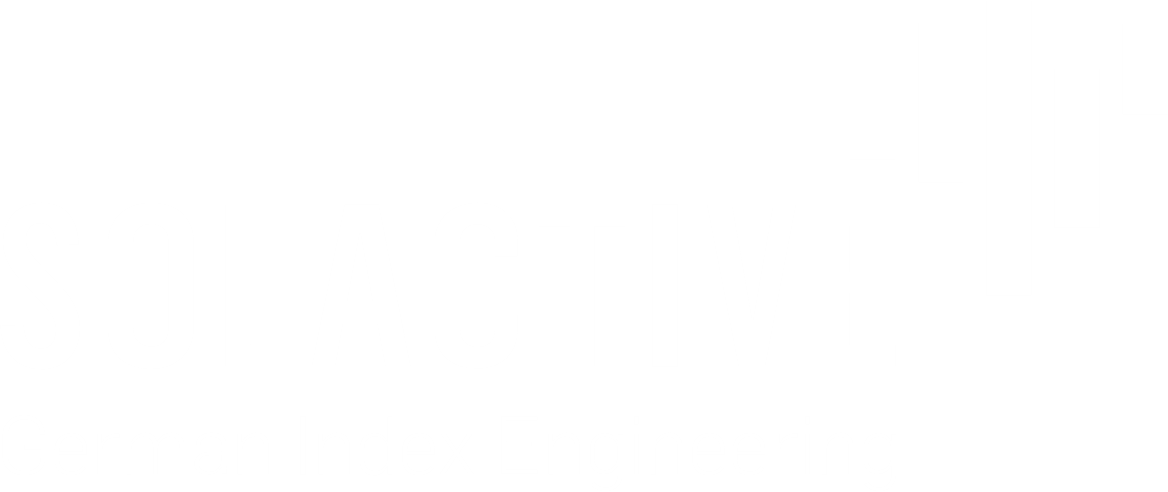 NameFunctionOrganizationEmailPhoneConfidentiality (Y/N)Should you have any additional questions regarding the consultative question in particular, please do not hesitate to contact us via above email address.